Klassifikation:	Klubmesterskab for Kolding OK. Løbet er åbent for alle.Løbsområde:		Stenderup Midtskov Parkering/stævneplads:	P-plads ved den gamle Skovridergaard, Mørkholtvej 5, StenderupKortet:	Stenderup Midtskov, 1:7.500, ækv. 2,5 m, tegnet 2016-2017, enkelte rettelser 2022. Printede kort på riv- og vandfast papir. Postbeskrivelser er trykt på kortet, og løse ved start. Terrænbeskrivelse:	Forholdsvis flad skov med mange grøfter og spor. Diffuse bevoksninger vekslende mellem helt åben og meget tæt skov. Områder med under-vegetation. Nogle bakker ud mod Lillebælt.Stævnekontor:	Findes på stævnepladsen. Åbent fra kl. 9.30.Afstande:		Stævneplads – start: ca. 600 m.		Parkering i umiddelbar nærhed af stævnepladsen.Program:	Fra 9.00: Afmærkning P-plads åben, stævnekontor åbner 9.30	10.00: Første start, start åben indtil ca. 11.30	Efter løbet mulighed for fælles grill og spisning ved mål. Nærmere information følger.Klasser:	Der tilbydes følgende baner:Service: 	Der er mad og drikke efter løbet. Se nærmere i instruktionen.Der er ingen børnebane eller børnepasning. Ingen kiosk. Ingen bad og toilet.Præmier:	Klubmestrene hædres ved klubfesten fredag d. 4/11Kontrol/tidtagning:	SPORTIDENT. Egen brik kan anvendes. Briknummer oplyses ved tilmelding. Hvis briknummer ikke angives tildeles lånebrik. Lånebrikker udleveres ved stævnekontor og skal afleveres ved målgang.	Start:	Start mellem kl. 10 og 11.30. Der er fristart i alle klasser.Tilmelding:		Tilmelding via KOKpittet på Kolding OK’s hjemmeside. Ved tilmelding vælges klubmesterskabsklasse og der angives for- og efternavn samt briknummer. Deltagelse og tilmelding følger Dansk Orienterings-Forbund’s regler for alder og køn. Tilmelding til og med onsdag d. 5. oktober.Ledige baner: 	Er man ikke forhåndstilmeldt, kan man tilmelde sig på dagen. Kun forhåndstilmeldte kan blive klubmestre.Startafgift:		Deltagelse er gratis for KOK-medlemmer. Øvrige betaler 20 kr. til Mobile 		pay 20698078Instruktion og startliste:	Lægges på Kolding OK’s hjemmeside - www.koldingorienteringsklub.dk -inden løbet.	Resultatformidling:	På stævnepladsen samt efter løbet på koldingorienteringsklub.dkBanelægger:		Per Eg PedersenInformation:	Per Eg Pedersen, tlf. 20837456IndbydelseKolding OK indbyder til Klubmesterskab søndag d. 9. oktober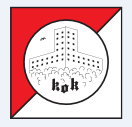 BaneKlassifikationCa. banelængdeKlubmesterskabs-klasser1Svær7,5 kmKOK: H17-392Svær6 kmKOK: D17-39 og H40-54 3Svær4,8 kmKOK: D40-54 og H55-694Svær3,7 kmKOK: D55-695Svær - blå2,7 kmKOK: D70- og H70-6Mellemsvær4 kmKOK: H13-16 og D13-167Let3 kmKOK: H12 og D128Begynder2,3 kmKOK: H10 og D10